Publicado en   el 02/09/2015 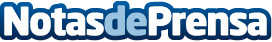 La unidad móvil de Red.es, punto de reunión de la prensa en el Encuentro de Telecomunicaciones de SantanderDatos de contacto:Nota de prensa publicada en: https://www.notasdeprensa.es/la-unidad-movil-de-red-es-punto-de-reunion-de Categorias: Innovación Tecnológica http://www.notasdeprensa.es